People Development							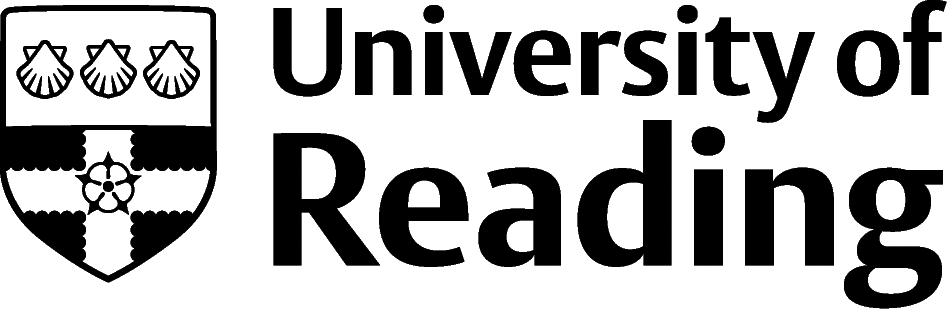 Learning and Development Form	Type of training: Requirement of role  	Identified from PDR or Job Chat 	Self development  	Section 1 – Pre activity to be completed at least 1 week before activity. Section 2 – Post activity to be completed between 3-4 weeks, or as appropriate, following the activity. Name:Name:Name:Job Role:Job Role:Job Role:Section 1 – Pre activityDescription of learning ordevelopment activity:Activity dates:Start Completion Activity dates:Start Completion How will this activity help you in your job role?What do you expect the impact to be on your team and customers?Line Manager’s expectations of this activity (to be completed after learners comments)Staff signature:Staff signature:Manager signature:Manager signature:Manager signature:Date:Section 2 – Post activityHow has this activity helped you, your team, your department & customer?What have you implemented or changed since undertaking this activity?Staff signature:Staff signature:Manager signature:Date: